Zamawiający: Powiatowe Centrum Zdrowia Sp. z o.o.82-200 Malbork ul. Armii Krajowej 105/106REGON 220415305             NIP 579-21-33-296telefon: (55) 64 60 204         fax: (55) 64 60 235Adres internetowy: www.pcz.net.plSPECYFIKACJA  WARUNKÓW   ZAMÓWIENIAdotyczy: przebudowa I piętra budynku Powiatowego Centrum Zdrowia 
sp. z o.o. (szpital w Nowym Dworze Gdańskim) na potrzeby Oddziału chorób wewnętrznych – IV postępowaniepostępowanie o udzielenie zamówienia publicznego prowadzonego w trybie podstawowym bez negocjacji 
o wartości zamówienia nie przekraczającej progów unijnych o jakich stanowi art. 3 ustawy z 11 września 2019 r. - Prawo zamówień publicznych (Dz. U. z 2019 r. poz. 2019 z późn.zm.) – dalej p.z.pPrzedmiotowe postępowanie prowadzone jest przy użyciu środków komunikacji elektronicznej. Składanie ofert następuje za pośrednictwem platformy dostępnej pod adresem internetowym: https://miniportal.uzp.gov.pl/ Sporządził :                                                                                                                                                                                                                                                                                                     Zatwierdzam: ......................................................................Nr postępowania: PCZ.ZP.10/2021Malbork, dnia  16.08.2021r.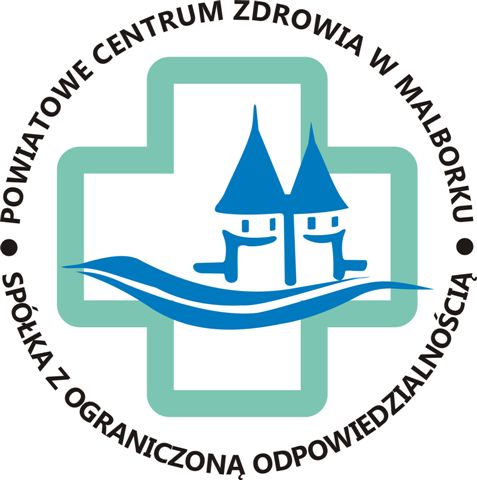 I. NAZWA ( FIRMA) I ADRES ZAMAWIAJĄCEGOPowiatowe Centrum Zdrowia Sp. z o.o. ul. Armii Krajowej 105/106, 82-200 Malbork Strona internetowa zamawiającego: www.pcz.net.pl,  Dane teleadresowe: tel. 55 64 60 204, fax 55 64 60 235Adres e-mail: sekretariat@pcz.net.pl     lub  a.sulikowska@pcz.net.plAdres strony internetowej, na której jest prowadzone postępowanie i na której będą dostępne wszelkie dokumenty związane z prowadzoną procedurą: www.pcz.net.pl  i https://miniportal.uzp.gov.pl/II. OCHRONA DANYCH OSOBOWYCHZgodnie z art. 13 ust. 1 i 2 rozporządzenia Parlamentu Europejskiego i Rady (UE) 2016/679 z dnia 27 kwietnia 2016 r. w sprawie ochrony osób fizycznych w związku z przetwarzaniem danych osobowych i w sprawie swobodnego przepływu takich danych oraz uchylenia dyrektywy 95/46/WE (ogólne rozporządzenie o danych) (Dz. U. UE L119 z dnia 4 maja 2016 r., str. 1; zwanym dalej „RODO”) informujemy, że: administratorem Pani/Pana danych osobowych jest Powiatowe Centrum Zdrowia Sp. z o.o. ul. Armii Krajowej 105/106, 82-200 Malbork administrator wyznaczył Inspektora Danych Osobowych, z którym można się kontaktować pod adresem e-mail: iod@pcz.net.plPani/Pana dane osobowe przetwarzane będą na podstawie art. 6 ust. 1 lit. c RODO w celu związanym z przedmiotowym postępowaniem o udzielenie zamówienia publicznego, prowadzonym w trybie przetargu nieograniczonego.odbiorcami Pani/Pana danych osobowych będą osoby lub podmioty, którym udostępniona zostanie dokumentacja postępowania w oparciu o art. 74 ustawy P.Z.P.Pani/Pana dane osobowe będą przechowywane, zgodnie z art. 78 ust. 1 P.Z.P. przez okres 4 lat od dnia zakończenia postępowania o udzielenie zamówienia, a jeżeli czas trwania umowy przekracza 4 lata, okres przechowywania obejmuje cały czas trwania umowy;obowiązek podania przez Panią/Pana danych osobowych bezpośrednio Pani/Pana dotyczących jest wymogiem ustawowym określonym w przepisanych ustawy P.Z.P., związanym z udziałem w postępowaniu o udzielenie zamówienia publicznego.w odniesieniu do Pani/Pana danych osobowych decyzje nie będą podejmowane w sposób zautomatyzowany, stosownie do art. 22 RODO.posiada Pani/Pan:	na podstawie art. 15 RODO prawo dostępu do danych osobowych Pani/Pana dotyczących (w przypadku, gdy skorzystanie z tego prawa wymagałoby po stronie administratora niewspółmiernie dużego wysiłku może zostać Pani/Pan zobowiązana do wskazania dodatkowych informacji mających na celu sprecyzowanie żądania, w szczególności podania nazwy lub daty postępowania o udzielenie zamówienia publicznego lub konkursu albo sprecyzowanie nazwy lub daty zakończonego postępowania o udzielenie zamówienia);	na podstawie art. 16 RODO prawo do sprostowania Pani/Pana danych osobowych (skorzystanie z prawa do sprostowania nie może skutkować zmianą wyniku postępowania o udzielenie zamówienia publicznego ani zmianą postanowień umowy w zakresie niezgodnym z ustawą PZP oraz nie może naruszać integralności protokołu oraz jego załączników);	na podstawie art. 18 RODO prawo żądania od administratora ograniczenia przetwarzania danych osobowych z zastrzeżeniem okresu trwania postępowania o udzielenie zamówienia publicznego lub konkursu oraz przypadków, o których mowa w art. 18 ust. 2 RODO (prawo do ograniczenia przetwarzania nie ma zastosowania w odniesieniu do przechowywania, w celu zapewnienia korzystania ze środków ochrony prawnej lub w celu ochrony praw innej osoby fizycznej lub prawnej, lub z uwagi na ważne względy interesu publicznego Unii Europejskiej lub państwa członkowskiego);	prawo do wniesienia skargi do Prezesa Urzędu Ochrony Danych Osobowych, gdy uzna Pani/Pan, że przetwarzanie danych osobowych Pani/Pana dotyczących narusza przepisy RODO;  nie przysługuje Pani/Panu:	w związku z art. 17 ust. 3 lit. b, d lub e RODO prawo do usunięcia danych osobowych;	prawo do przenoszenia danych osobowych, o którym mowa w art. 20 RODO;	na podstawie art. 21 RODO prawo sprzeciwu, wobec przetwarzania danych osobowych, gdyż podstawą prawną przetwarzania Pani/Pana danych osobowych jest art. 6 ust. 1 lit. c RODO; przysługuje Pani/Panu prawo wniesienia skargi do organu nadzorczego na niezgodne z RODO przetwarzanie Pani/Pana danych osobowych przez administratora. Organem właściwym dla przedmiotowej skargi jest Urząd Ochrony Danych Osobowych, ul. Stawki 2, 00-193 Warszawa.III. TRYB UDZIELENIA ZAMÓWIENIANiniejsze postępowanie prowadzone jest w trybie podstawowym o jakim stanowi art. 275 pkt 1 p.z.p. oraz niniejszej Specyfikacji Warunków Zamówienia, zwaną dalej „SWZ”. Zamawiający nie przewiduje wyboru najkorzystniejszej oferty z możliwością prowadzenia negocjacji. Szacunkowa wartość przedmiotowego zamówienia nie przekracza progów unijnych o jakich mowa w art. 3 ustawy p.z.p.  Zamawiający nie przewiduje aukcji elektronicznej.Zamawiający nie przewiduje złożenia oferty w postaci katalogów elektronicznych.Zamawiający nie prowadzi postępowania w celu zawarcia umowy ramowej.Zamawiający nie zastrzega możliwości ubiegania się o udzielenie zamówienia wyłącznie przez wykonawców, o których mowa w art. 94 p.z.p. Szczegółowe wymagania dotyczące realizacji oraz egzekwowania wymogu zatrudnienia na podstawie stosunku pracy zostały określone we wzorze umowy oraz Opisie Przedmiotu Zamówienia (OPZ), stanowiącymi odpowiednio Załącznik nr 6 oraz Załącznik nr 7 do SWZ. Zamawiający nie określa dodatkowych wymagań związanych z zatrudnianiem osób, o których mowa w art. 96 ust. 2 pkt 2 p.z.p. IV. OPIS PRZEDMIOTU ZAMÓWIENIAPrzedmiotem zamówienia jest przebudowa I piętra istniejącego budynku szpitala tzw. „części starej” na potrzeby Oddziału Chorób Wewnętrznych Powiatowego Centrum Zdrowia Sp. z o.o. 
w Nowym Dworze Gdańskimi przy ul. Dworcowej 12, polegającej na dostosowaniu I piętra do istniejących wymagań medycznych, sanitarnych. Zakres prac stanowiących przedmiot zamówienia zawiera Opis Przedmiotu Zamówienia stanowiący załącznik nr 7 do SWZ a także dokumentacja: Specyfikacja Techniczna Wykonania i Odbioru Robót, Projekt budowlany, Projekty wykonawcze, Przedmiar robót.W ramach realizacji zadania wchodzi następujący zakres robót:roboty rozbiórkowe:- częściowe wyburzenie ścian działowych – murowanych z cegły wynikające ze zmiany funkcji pomieszczeń,- wyburzenie i poszerzenie części otworów drzwiowych- zerwanie wykładzin PCV, linoleum- skucie wszystkich istniejących okładzin podłogowych z płytek ceramicznych- skucie wszystkich istniejących okładzin ściennych z płytek ceramicznych- skucie warstw posadzkowych gr. ok.5 cm (do istniejącej warstwy izolacyjnej) w łazienkach, w których wykonane zostaną natryski posadzkowe,- demontaż zniszczonej podłogi na stropie drewnianym,- demontaż poszycia drewnianego wraz ze ślepym pułapem (usunięcie podsypki żużlowej),- demontaż istniejącej wewnętrznej stolarki okiennej wraz z ościeżnicami,- demontaż istniejących drzwi wewnętrznych wraz z ościeżnicami,- demontaż istniejących sufitów,- demontaż istniejącego oświetlenia,- demontaż kratek ściekowych,- demontaż rolet wewnętrznych,- demontaż całego osprzętu sanitarnego przy fartuchach z glazury w punktach umywalkowych ( lustra, pojemniki na papier, pojemniki na mydło i środki dezynfekcyjne, wieszaki),- demontaż całej armatury sanitarnej ( natryski, umywalki, ustępy),- demontaż baterii umywalkowych i prysznicowych,- demontaż wszystkich kratek wentylacyjnych,- demontaż wszystkich instalacji wod-kan, c.o., elektrycznych i teletechnicznych,UWAGA:1. Przed rozpoczęciem prac rozbiórkowych i wyburzeniowych trzeba zrobić wszystkie niezbędne zabezpieczenia, czyli: zabezpieczyć wszystkie przejścia w zasięgu robót.2. Zależnie od warunków rozbiórkę wykonywać ręcznie (używając młotów i kilofów) albo mechanicznie – używając młotów elektrycznych i pneumatycznych oraz pił tarczowych. Gruz trzeba od razu usuwać z budynku, aby nie obciążał stropów.Rozbiórkę działowych ścian murowanych rozpoczyna się od skucia tynku, a następnie kolejno, warstwami, od góry do poziomu podłogi, zdejmuje się elementy, z których są wykonane. Prace wykonuje się z podestów lub lekkich przestawnych rusztowań. Murowanych ścian nie wolno przewracać na strop.roboty projektowane, (planowane do wykonania zgodnie z projektem budowlanym i wykonawczym):Wykonanie robót budowlanych w następującym zakresie:- wydzielenie nowych pomieszczeń według nowego układu funkcjonalnego i zgodnie 
z przedstawionymi potrzebami Inwestora,- wykonanie nowych ścianek działowych gr.12,0cm z cegły pełnej na zaprawie cementowo-wapiennej,- wykonanie nowych ścianek działowych gr. 12,5cm z płyt gipsowo-kartonowych ognioodpornych na stelażu wypełnionych, wełną mineralną w klasie odporności ogniowej REI120 ( strefa bezpieczna korytarza) wg. technologii wybranego producenta,- wykonanie nowych ścianek działowych gr. 12,5cm z płyt gipsowo-kartonowych ognioodpornych na stelażu wypełnionych wełną mineralną w klasie odporności ogniowej REI60 (obudowa klatki schodowej KL.2) wg. technologii wybranego producenta,- wykonanie nowych ścianek działowych gr. 12,5cm z płyt gipsowo-kartonowych na stelażu wypełnionych wełną mineralną wg. technologii wybranego producenta,- wykonanie nowych ścianek działowych gr. 12,5cm z płyt gipsowo- kartonowych wodochronnych na stelażu wypełnionych wełną mineralną wg. technologii wybranego producenta,- wykonanie nowych ścianek działowych gr. 12,5cm z płyt gipsowo- kartonowych przeciwpożarowych na stelażu wypełnionych wełną mineralną wg. technologii wybranego producenta,- wykonanie nowych ścianek działowych gr. 10,0cm z płyt gipsowo-kartonowych na stelażu wypełnionych wełną mineralną wg. technologii wybranego producenta,- wykonanie nowych ścianek działowych gr. 10,0cm z płyt gipsowo- kartonowych wodochronnych na stelażu wypełnionych wełną mineralną wg. technologii wybranego producenta,- zamurowanie w ścianach istniejących otworów drzwiowych na pełną grubość cegłą pełną na zaprawie cementowo wapiennej,- obustronna obudowa stropu drewnianego nad parterem i piętrem ( segment B) do odporności ogniowej REI60 ( płytą ogniochronna gipsowo-kartonowa) wg. technologii wybranego producenta,- obudowa ściany klatki schodowej KL.2 płytą gipsowo-kartonową przeciwpożarową do klasy odporności ogniowej REI60,- obudowa biegu i podestu schodów klatki schodowej KL.2 ( od spodu) płytą gipsowo-kartonową przeciwpożarową do klasy odporności ogniowej REI60,- wykonanie konstrukcji wsporczej pod projektowaną klapę oddymiającą,- wykonanie obudowy konstrukcji wsporczej płytami gipsowo-kartonowymi w klasie odporności ogniowej REI60,- wycięcie otworu w stropie pod projektowana klapę oddymiającą,- wykonanie przebić przez stropy i ściany w miejscach nowoprojektowanych kanałów wentylacyjnych,- wykonanie obudowy pionów hydrantowych z płyt gipsowo-kartonowych,- wykonanie przebić w istniejących ścianach wewnętrznych budynku w celu wykonania nowych otworów drzwiowych,- wykonanie /wykucie otwory w stropie pod przejścia nowoprojektowanych instalacji wod-kan, c.o., hydranty wewnętrzne, oraz elektrycznych i teletechnicznych, etc.- wykonać wnęk pod lokalizację szafek hydrantowych i szafek elektrycznych,- wykonanie bruzd w ścianach pod nowoprojektowane instalacje wod-kan, c.o. etc.- wykonanie izolacji przeciwwilgociowych pionowej i poziomej w pomieszczeniach mokrych ( węzły sanitarne, wc, brudowniki, itp.),- wykonanie nadproży na otworami nowoprojektowanymi,- wykonanie nowych tynków cementowo-wapiennych ( przemurowania),- wykonanie uzupełnienia bruzd po prowadzeniu nowych instalacji ( np. instalacji elektrycznych, wod-kan)- tynk cementowo wapienny,- naprawa i uzupełnienie ubytków na istniejących ścianach po zerwaniu okładziny z płytek ceramicznych ( pomieszczenia higieniczno-sanitarne),- wykonanie gładzi gipsowej na istniejących ścianach i projektowanych zamurowaniach,- wykończenie ścian- okładziny ścienne np. płytki ceramiczne, farby lateksowe powłoki malarskie, ( w zależności od przeznaczenia pomieszczenia) wg tabeli wykończenia pomieszczeń,- oczyszczenie i pomalowanie wszystkich sufitów,- wykonanie sufitów podwieszanych modułowych ( komunikacja, punk pielęgniarski )wg. technologii wybranego producenta, wg. tabeli wykończenia pomieszczeń,- wykonanie sufitów podwieszanych z płyt gipsowo-kartonowych ( pokoje łóżkowe, pokój ordynatora, lekarzy, oddziałowej, w sekretariacie itp.) wg tabeli wykończenia pomieszczeń,- wykonanie sufitów podwieszanych z płyt gipsowo-kartonowych wodoodpornych w pomieszczeniach „mokrych” ( wc dla personelu, węzły sanitarne, pomieszczenie porządkowe, brudownik ) wg tabeli wykończenia pomieszczeń,- montaż nowej stolarki drzwiowej: aluminiowej , stalowej, przeciwpożarowej,- montaż ścianki aluminiowej,- montaż nowych wewnętrznych rolet w kasecie we wszystkich pomieszczeniach,- montaż nowych parapetów wewnętrznych z tworzywa PCV,- montaż balustrad w wnękach okiennych,- montaż nowych odbojoporęczy, taśm ochronnych i narożników np. ACROVYN – na korytarzach ogólnych,- montaż nowej armatury sanitarnej ( umywalki, ustępy itp.),- montaż nowych paneli nadłóżkowych,- montaż nowego osprzętu sanitarnego ( lustra, pojemniki na papier, mydło itp.),- montaż nowego wyposażenia dla osób niepełnosprawnych ( poręcze ścienne, itp.),- wykonanie nowych instalacji: wod-kan, went. inst. elektryczne teletechniczne wg. projektów branżowych.Wykonanie wewnętrznych instalacji sanitarnych w następującym zakresie:- wewnętrzna instalacja wodociągowa wody zimnej, ciepłej i cyrkulacyjnej- wewnętrzna instalacja kanalizacji sanitarnej- wewnętrzna hydrantowa instalacja przeciwpożarowa- całkowity demontaż istniejącej instalacji wod-kan wraz z armaturą sanitarną i przyborami- wykonanie nowych podejść wodociągowo-kanalizacyjnych pod projektowane urządzenia sanitarne wraz z montażem projektowanej armatury i przyborów sanitarnych,- wykonanie częściowo nowych pionów kanalizacji sanitarnej wraz z przełożeniem dwóch istniejących pionów- wykonanie wewnętrznej instalacji wody p.poż. wraz z montażem hydrantów wewnętrznych HP25 o DN25Uwaga - z wymianą części instalacji kanalizacyjnej w ramach niniejszej przebudowy na I piętrze wiąże się również prowadzenie robót poniżej na parterze i w piwnicy budynku oraz powyżej na dachu budynku (wyprowadzenie nowych pionów i montaż wywiewek).Wykonanie nowej instalacji gazów medycznych – tlenu medycznego, z wykorzystaniem istniejącej instalacji w innej części budynku szpitala w następującym zakresie: - wykonanie projektowanej instalacji g.med. – tlenu medycznego i podłączenie jej do projektowanych skrzynek zaworowo-kontrolnych SZKG,- montaż projektowanych skrzynek zaworowo-kontrolnych g.med. – SZKG,- montaż projektowanych punktów informacyjnych i sygnalizatorów alarmu g. med. – SA, PI,- montaż projektowanych punktów poboru g. med. – PPG,- montaż projektowanych paneli nadłóżkowych.Wykonanie instalacji wentylacji mechanicznej w następującym zakresie:- Instalację wyciągową na potrzeby pomieszczeń ogólnych,- Instalację wyciągową na potrzeby pomieszczeń sanitarnych,- lokalizację wszystkich urządzeń wentylacji,- poprowadzenie przewodów wentylacyjnych wraz z niezbędnym osprzętem w tym, m.in.: przepustnice, zawory, elementy końcowe instalacji (nawiewniki, kratki wentylacyjne),Wykonanie instalacji wentylacji mechanicznej w następującym zakresie:Instalacje elektryczne:- zasilania, rozdzielnic oddziałowych,- zasilania gwarantowanego UPS,- instalacja oświetlenia podstawowego oraz awaryjnego,- instalacja siły i gniazd wtykowych,- instalacja odgromowa,- instalacja połączeń wyrównawczych,- trasy kablowe.Instalacje teletechniczne:- instalacja sieci strukturalnej,- instalacja systemu sygnalizacji pożaru,- instalacja oddymiania klatki schodowej,- instalacja systemu zamknięć ogniowych,- instalacja systemu kontroli dostępu,- instalacja CCTV,- instalacja przywoławcza.UWAGA: Zamawiający informuje, że w załączonej dokumentacji do SWZ nastąpiła nieścisłość 
w sprawie liczby zmywarek (w Przedmiarze liczba zmywarek wynosi 2 szt., a w Projekcie wykonawczym technologii 1 szt.). Zamawiający informuje, że prawidłowa liczba wynosi: 1 szt.Zamawiający informuje również, że nie wszystkie pozycje ujęte w projekcie wykonawczym technologii będą realizowane w zakresie niniejszego postępowania. Zamawiający umieści na stronie postępowania skorygowany Projekt wykonawczy technologii, w którym:- na zielono oznaczono wyposażenie zgodne z przedmiarem, i które będzie realizowane w ramach niniejszego postępowania,- na czerwono oznaczono wyposażenie, które nie będzie realizowane w ramach niniejszego postępowania.Zadanie realizowane jest w ramach realizacji projektu pn. „Zwiększenie dostępności i podniesienie jakości usług zdrowotnych na Obszarze Funkcjonalnym Malbork-Sztum”,Przedmiot   zamówienia   współfinansowany   jest   ze   środków   Unii   Europejskiej   w   ramachRegionalnego Programu Operacyjnego Województwa Pomorskiego na lata 2014-2020, Działanie– Zasoby Ochrony Zdrowia.Przebudowywaną strefę należy szczelnie oddzielić od pozostałych części budynku tak, aby realizowany zakres prac nie wpływał i nie zakłócał pracy szpitala oraz nie powodował jakichkolwiek zanieczyszczeń, oraz w taki sposób aby zachować drożność dróg ewakuacyjnych.Zamawiający zastrzega, iż Wykonawca, który będzie realizował przedmiotowy zakres robót, musi je zaplanować w ten sposób, aby zapewnić ciągły i nie przerwany dojazd do wszystkich budynków i obiektów znajdujących się w obrębie realizowanej inwestycji, a roboty prowadzić w sposób, który umożliwi bieżącą pracę szpitala. Dodatkowo wszelkie wykonywane prace muszą uwzględniać specyfikę prac na otwartym oddziale i poszanowania praw pacjentów.Zamawiający zastrzega,  aby zastosowane  do  budowy materiały posiadały ważne  aprobaty techniczne, certyfikaty bezpieczeństwa i atesty higieniczne.Zamawiający  dopuszcza  przy  realizacji  zamówienia  zastosowanie  urządzeń  i  materiałów równoważnych co do jakości  i surowców użytych do ich wykonania  do materiałów  i urządzeń podanych w dokumentacji projektowej pod warunkiem ich zatwierdzenia przez Zamawiającego.Gdziekolwiek w opisie przedmiotu zamówienia (w tym również w projekcie budowlanym) występują odniesienia do Polskich Norm, dopuszczalne jest stosowanie odpowiednich norm krajów Unii Europejskiej, w zakresie przyjętym przez polskie prawodawstwo.Zamawiający  informuje,  że tam  gdzie w SWZ (jego treści  i treści  załączników) opisany  został przedmiot  zamówienia  poprzez  wskazanie  znaków towarowych,  patentów  lub  pochodzenia, źródła lub szczególnego procesu, który charakteryzuje produkty lub usługi dostarczane przez konkretnego Wykonawcę, które mogłyby doprowadzić do uprzywilejowania lub wyeliminowania niektórych Wykonawców lub produktów Zamawiający dopuszcza rozwiązanie równoważne pod warunkiem, że będą one o nie gorszych właściwościach  i jakości. Wykonawca, który powołuje się na rozwiązania równoważne tym opisywanym przez zamawiającego, jest zobowiązany wykazać, że oferowane przez niego materiały, spełniają wymagania zamawiającego. W celu zachowania równoważności rozwiązań innych niż wskazane w projekcie w zakresie odbojoporęczy, taśm ochronnych oraz narożników typu firmy ACROVYN, należy zachować następujące parametry i cechu:ODBOJOPORĘCZE:Produkt musi być dedykowany do zastosowania w obiektach służby zdrowia, musi spełniać dwie funkcje: wsparcie dla pieszych i zapewnienie ochrony przed uderzeniami.Odbojoporęcz musi składać się z jednolitej listwy aluminiowej i ciągłej poduszki amortyzacyjnej, całość pokryta tworzywem sztucznym odpornym na uderzenia oraz na stosowane w szpitalach środki czyszczące i dezynfekcyjne.NAROŻNIKI OCHRONNE:Produkt musi być dedykowany do zastosowania w obiektach służby zdrowia, musi spełniać funkcję ochrony narożników ścian przed uderzeniami wózkami i łóżkami szpitalnymi.Narożnik z ramieniem o długości minimum 76 mm składający się ze swobodnej osłony z tworzywa sztucznego odpornego na uderzenia oraz na stosowane w szpitalach środki czyszczące i dezynfekcyjne,   zamontowanej na solidnej jednolitej listwie aluminiowej.TAŚMY OCHRONNE:Produkt musi być dedykowany do zastosowania w obiektach służby zdrowia, musi spełniać funkcję ochrony ścian przed uderzeniami wózkami i łóżkami szpitalnymi.Taśma ochronna z tworzywa sztucznego odpornego na uderzenia oraz na stosowane w szpitalach środki czyszczące i dezynfekcyjne, mocowana do ściany na klej.Wykonawca udzieli zamawiającemu gwarancji na wykonany przedmiot umowy na okres nie krótszy niż 5 lat, licząc od dnia podpisania protokołu odbioru końcowego, Wykonawca będzie odpowiedzialny za wady fizyczne przedmiotu umowy z tytułu rękojmi w okresie 3 lat, licząc od dnia podpisania protokołu odbioru końcowego.Wspólny Słownik Zamówień CPV: 45000000-7 Roboty budowlane45214100-8 Roboty budowlane w zakresie budowy placówek zdrowotnych45111300-1 Roboty rozbiórkowe45110000-1 Roboty w zakresie burzenia i rozbiórki obiektów budowlanych45111100–9 Roboty w zakresie burzenia45111220-6 Roboty w zakresie usuwania gruzu45220000-5 Roboty inżynieryjne i budowlane45223000-6 Roboty budowlane w zakresie konstrukcji45262670-8 Obróbka metali45262680-1 Spawanie45262400-5 Wnoszenie konstrukcji ze stali konstrukcyjnej45262100-2 Roboty przy wznoszeniu rusztowań45262110-5 Demontaż rusztowań45262120-8 Wznoszenie rusztowań45223100-7 Montaż konstrukcji metalowych45223200-8 Roboty konstrukcyjne4522321-1 Roboty konstrukcyjne z wykorzystaniem stali45223220-4 Roboty zadaszeniowe45223500-1 Konstrukcje z betonu zbrojonego45223800-4 Montaż i wznoszenie gotowych konstrukcji45223810-7 Konstrukcje gotowe45223820-0 Gotowe elementy i części składowe4522382 -7 Elementy gotowe45223822-4 Gotowe części składowe45262300-4 Betonowanie45262311-4 Betonowanie konstrukcji45262350-9 Betonowanie bez zbrojenia45262360-2 Cementowanie45262370-5 Roboty w zakresie pokrywania betonem45262500-6 Roboty murarskie i murowe45262520-2 Roboty murowe ścian45261000-4 Wykonanie pokryć i konstrukcji dachowych oraz podobne roboty45261100-5 Wykonywanie konstrukcji dachowych45422000-1 Roboty ciesielskie45442000-7 Nakładanie powierzchni kryjących45442100-8 Roboty malarskie45442120-4 Malowanie budowli i zakładanie okładzin ochronnych45320000-6 Izolacje przeciwwilgociowe45262321-7 Wyrównywanie podłóg45262350-9 Podłoża45431100-8 Okładziny posadzkowe45432111-5 Kładzenie wykładzin elastycznych45400000-1 Roboty wykończeniowe w zakresie obiektów budowlanych45324000-4 Tynkowanie45431000-7 Okładziny ścian płytkami ceramicznymi4521141-4 Ściany z płyt gipsowo-kartonowych45420000-7 Roboty w zakresie zakładania stolarki budowlanej oraz roboty ciesielskie45421000-4 Roboty w zakresie stolarki budowlanej45421100-5 Instalowanie drzwi i okien i podobnych elementówZamawiający nie dopuszcza składania ofert częściowych.Zamawiający nie dopuszcza składania ofert wariantowych oraz w postaci katalogów elektronicznych.Zamawiający nie przewiduje udzielania zamówień, o których mowa w art. 214 ust. 1 pkt 7 i 8.V. WIZJA LOKALNA Zamawiający nie wymaga od Wykonawców odbycia wizji lokalnej lub sprawdzenia dokumentów dotyczących zamówienia jakie znajdują się w dyspozycji Zamawiającego, a jakie będą udostępniane podmiotom zgłaszającym chęć udziału w postępowaniu. Zamawiający na wniosek Wykonawcy umożliwi odbycie wizji lokalnej lub sprawdzenia dokumentów dotyczących zamówienia jakie znajdują się w dyspozycji Zamawiającego.W celu umówienia wizji lokalnej lub zapoznania się z dokumentacją znajdującą się na miejscu 
u Zamawiającego należy kontaktować się z osobami wyznaczonymi do komunikowania się z wykonawcami. Osobami wyznaczonymi do kontaktu są:Kierownik Działu Technicznego - Arkadiusz Kurowski, tel. 55 64 60 260, 609 328 999, e-mail: arkadiusz.kurowski@pcz.net.plZ-ca Kierownika Działu Technicznego – Piotr Dorobek, tel. 55 64 260, 609 807 156 
e-mail: piotr.dorobek@pcz.net.plVI. PODWYKONAWSTWO 	Wykonawca może powierzyć wykonanie części zamówienia podwykonawcy (podwykonawcom). 	Zamawiający nie zastrzega obowiązku osobistego wykonania przez Wykonawcę kluczowych części zamówienia.	Zamawiający wymaga, aby w przypadku powierzenia części zamówienia podwykonawcom, Wykonawca wskazał w ofercie części zamówienia, których wykonanie zamierza powierzyć podwykonawcom oraz podał (o ile są mu wiadome na tym etapie) nazwy (firmy) tych podwykonawców.VII. TERMIN WYKONANIA ZAMÓWIENIATermin realizacji zamówienia wynosi 170 dni licząc od dnia podpisania umowy. Jeżeli koniec wyznaczonego terminu zamówienia przypada na dzień uznany ustawowo za wolny od pracy lub na sobotę, termin upływa następnego dnia, który nie jest dniem wolnym od pracy ani sobotą.Szczegółowe zagadnienia dotyczące terminu realizacji umowy uregulowane są w projekcie umowy stanowiącej załącznik nr 6 do SWZ.VIII. WARUNKI UDZIAŁU W POSTĘPOWANIU	O udzielenie zamówienia mogą ubiegać się Wykonawcy, którzy nie podlegają wykluczeniu na zasadach określonych w Rozdziale IX SWZ, oraz spełniają określone przez Zamawiającego warunki udziału w postępowaniu.	O udzielenie zamówienia mogą ubiegać się Wykonawcy, którzy spełniają warunki dotyczące:zdolności do występowania w obrocie gospodarczym:Zamawiający nie stawia warunku w powyższym zakresie.uprawnień do prowadzenia określonej działalności gospodarczej lub zawodowej, o ile wynika to z odrębnych przepisów:Zamawiający nie stawia warunku w powyższym zakresie.sytuacji ekonomicznej lub finansowej: warunek  zostanie  spełniony  jeśli  Wykonawca wykaże, że jest ubezpieczony od odpowiedzialności cywilnej w zakresie prowadzonej działalności związanej z przedmiotem zamówienia na sumę gwarancyjną min. 2.000.000 zł (słownie: dwa miliony złotych), zdolności technicznej lub zawodowej:warunek zostanie spełniony jeżeli Wykonawca wykaże że skieruje do realizacji przedmiotu zamówienia m.in.:a) min.  1 osobę,  której  Wykonawca  zamierza  powierzyć  pełnienie  funkcji kierownika  budowy, posiadającą:- uprawnienia  budowlane  do  kierowania  robotami  budowlanymi  w specjalności  konstrukcyjno – budowlanej bez ograniczeń lub odpowiadające im uprawnienia nabyte w innych niż Rzeczpospolita Polska państwach członkowskich Unii Europejskiej, państwach członkowskich   Europejskiego Porozumienia o Wolnym Handlu (EFTA) – stronach umowy o Europejskim Obszarze Gospodarczym, Konfederacji Szwajcarskiej, zgodnie z art. 12a Ustawy z dnia 7 lipca 1994 r. Prawo budowlane (Dz.U. 2020 poz. 1333.) oraz Ustawy z dnia 22 grudnia 2015 r. o zasadach uznawania kwalifikacji zawodowych nabytych w państwach członkowskich Unii Europejskiej (Dz.U. 2020 poz. 220), Rozporządzenie Ministra Inwestycji Rozwoju z dnia 29 kwietnia 2019r. w sprawie przygotowania zawodowego do wykonywania samodzielnych funkcji technicznych w budownictwie, lub posiadającą uprawnienia budowlane odpowiadające uprawnieniom wymaganym przez Zamawiającego, które zostały wydane na podstawie wcześniej wydanych przepisów.- min. 2-letni staż pracy,b)  min.  1  osobę,   której  Wykonawca  zamierza  powierzyć  pełnienie   funkcji  kierownika  robót sanitarnych, posiadającą:- uprawnienia budowlane do kierowania robotami budowlanymi w specjalności instalacyjnej w zakresie sieci, instalacji i urządzeń cieplnych, wentylacyjnych, gazowych, wodociągowych i kanalizacyjnych  bez ograniczeń lub odpowiadające im  uprawnienia nabyte  w innych niż Rzeczpospolita Polska państwach członkowskich Unii Europejskiej, państwach członkowskich Europejskiego  porozumienia  o wolnym   Handlu  (EFTA) – stronach  umowy o Europejskim  Obszarze Gospodarczym, Konfederacji  Szwajcarskiej, zgodnie  z art. 12a ustawy z dnia  7 lipca 1994 r. Prawo budowlane (Dz.U. 2020 poz. 1333) oraz Ustawy z dnia 22 grudnia 2015 r. o zasadach uznawania kwalifikacji zawodowych nabytych w państwach członkowskich Unii Europejskiej (Dz.U. 2020 poz. 220), Rozporządzenie Ministra Inwestycji Rozwoju z dnia 29 kwietnia 2019r. w sprawie przygotowania zawodowego do wykonywania samodzielnych funkcji technicznych w budownictwie, lub posiadającą uprawnienia budowlane odpowiadające uprawnieniom wymaganym przez Zamawiającego, które zostały wydane na podstawie wcześniej wydanych przepisów.- min. 2-letnie doświadczenie zawodowe,c) min. 1 osobę, której Wykonawca zamierza powierzyć pełnienie funkcji kierownika robót elektrycznych, posiadającą:-  uprawnienia  budowlane  do  kierowania  robotami  budowlanymi  w  specjalności  instalacyjnej  w zakresie sieci, instalacji i urządzeń elektrycznych i elektroenergetycznych bez ograniczeń lub odpowiadające im uprawnienia nabyte w innych niż Rzeczpospolita Polska państwach członkowskich Unii Europejskiej, państwach członkowskich Europejskiego porozumienia o wolnym Handlu (EFTA) – stronach  umowy o Europejskim Obszarze Gospodarczym, Konfederacji Szwajcarskiej, zgodnie z art.12a Ustawy z dnia 7 lipca 1994 r. Prawo budowlane (Dz.U. 2020 poz. 1333) oraz Ustawy z dnia 22 grudnia 2015 r. o zasadach uznawania kwalifikacji zawodowych nabytych w państwach członkowskich Unii Europejskiej (Dz.U. 2020 poz. 220), Rozporządzenie Ministra Inwestycji Rozwoju z dnia 29 kwietnia 2019r. w sprawie przygotowania zawodowego do wykonywania samodzielnych funkcji technicznych w budownictwie, lub posiadającą uprawnienia budowlane odpowiadające uprawnieniom wymaganym przez Zamawiającego, które zostały wydane na podstawie wcześniej wydanych przepisów.- min. 2-letnie doświadczenie zawodowe,	Zamawiający dopuszcza powierzenie  tej samej osobie pełnienia więcej niż jednej funkcji, pod warunkiem, że osoba ta spełnia wszystkie wymagania przypisane funkcjom.Zamawiający, w stosunku do Wykonawców wspólnie ubiegających się o udzielenie zamówienia, w odniesieniu do warunku dotyczącego zdolności technicznej lub zawodowej – dopuszcza łączne spełnianie warunku przez Wykonawców.	Zamawiający może na każdym etapie postępowania, uznać, że wykonawca nie posiada wymaganych zdolności, jeżeli posiadanie przez wykonawcę sprzecznych interesów, w szczególności zaangażowanie zasobów technicznych lub zawodowych wykonawcy w inne przedsięwzięcia gospodarcze wykonawcy może mieć negatywny wpływ na realizację zamówienia.IX. PODSTAWY WYKLUCZENIA Z POSTĘPOWANIAZ postępowania o udzielenie zamówienia wyklucza się Wykonawców, w stosunku do których zachodzi którakolwiek z okoliczności wskazanych:	w art. 108 ust. 1 p.z.p.;	w art. 109 ust. 1 pkt. 4, 5, 7 p.z.p., tj.:w stosunku do którego otwarto likwidację, ogłoszono upadłość, którego aktywami zarządza likwidator lub sąd, zawarł układ z wierzycielami, którego działalność gospodarcza jest zawieszona albo znajduje się on w innej tego rodzaju sytuacji wynikającej z podobnej procedury przewidzianej w przepisach miejsca wszczęcia tej procedury;który w sposób zawiniony poważnie naruszył obowiązki zawodowe, co podważa jego uczciwość, w szczególności gdy wykonawca w wyniku zamierzonego działania lub rażącego niedbalstwa nie wykonał lub nienależycie wykonał zamówienie, co zamawiający jest w stanie wykazać za pomocą stosownych dowodów;który z przyczyn leżących po jego stronie, w znacznym stopniu lub zakresie nie wykonał lub nienależycie wykonał albo długotrwale nienależycie wykonywał istotne zobowiązanie wynikające z wcześniejszej umowy w sprawie zamówienia publicznego lub umowy koncesji, co doprowadziło do wypowiedzenia lub odstąpienia od umowy, odszkodowania, wykonania zastępczego lub realizacji uprawnień z tytułu rękojmi za wady;	Wykluczenie Wykonawcy następuje zgodnie z art. 111 p.z.p. X. OŚWIADCZENIA I DOKUMENTY, JAKIE ZOBOWIĄZANI SĄ DOSTARCZYĆ WYKONAWCY W CELU POTWIERDZENIA SPEŁNIANIA WARUNKÓW UDZIAŁU W POSTĘPOWANIU ORAZ WYKAZANIA BRAKU PODSTAW WYKLUCZENIA (PODMIOTOWE ŚRODKI DOWODOWE)Do oferty Wykonawca zobowiązany jest dołączyć aktualne na dzień składania ofert oświadczenie o spełnianiu warunków udziału w postępowaniu oraz o braku podstaw do wykluczenia z postępowania – zgodnie z Załącznikiem nr 2 do SWZ;Informacje zawarte w oświadczeniu, o którym mowa w pkt 1 stanowią wstępne potwierdzenie, że Wykonawca nie podlega wykluczeniu oraz spełnia warunki udziału w postępowaniu.Zamawiający wzywa wykonawcę, którego oferta została najwyżej oceniona, do złożenia w wyznaczonym terminie, nie krótszym niż 5 dni od dnia wezwania, podmiotowych środków dowodowych, jeżeli wymagał ich złożenia w ogłoszeniu o zamówieniu lub dokumentach zamówienia, aktualnych na dzień złożenia podmiotowych środków dowodowych.	Podmiotowe środki dowodowe wymagane od wykonawcy obejmują:oświadczenie wykonawcy, w zakresie art. 108 ust. 1 pkt 5 ustawy, o braku przynależności do tej samej grupy kapitałowej, w rozumieniu ustawy z dnia 16 lutego 2007 r. o ochronie konkurencji i konsumentów (Dz. U. z 2019 r. poz. 369), z innym wykonawcą, który złożył odrębną ofertę, ofertę częściową lub wniosek o dopuszczenie do udziału w postępowaniu, albo oświadczenia o przynależności do tej samej grupy kapitałowej wraz z dokumentami lub informacjami potwierdzającymi przygotowanie oferty, oferty częściowej lub wniosku o dopuszczenie do udziału w postępowaniu niezależnie od innego wykonawcy należącego do tej samej grupy kapitałowej – załącznik nr 4 do SWZ;odpis lub informacja z Krajowego Rejestru Sądowego lub z Centralnej Ewidencji i Informacji o Działalności Gospodarczej, w zakresie art. 109 ust. 1 pkt 4 ustawy, sporządzonych nie wcześniej niż 3 miesiące przed jej złożeniem, jeżeli odrębne przepisy wymagają wpisu do rejestru lub ewidencji;wykaz osób skierowanych przez Wykonawcę do realizacji zamówienia publicznego, w szczególności odpowiedzialnych za kierowanie robotami budowlanymi wraz z informacjami na temat  ich kwalifikacji zawodowych, uprawnień, doświadczenia i wykształcenia niezbędnych do wykonania  zamówienia  publicznego, a także zakresu wykonywanych przez nie czynności oraz informacją o podstawie do dysponowania tymi osobami  załącznik nr 5 do SWZ;dokument potwierdzający, że wykonawca jest ubezpieczony od odpowiedzialności cywilnej w zakresie prowadzonej działalności związanej z przedmiotem zamówienia na sumę gwarancyjną  min. 2.000.000zł;Jeżeli Wykonawca ma siedzibę lub miejsce zamieszkania poza terytorium Rzeczypospolitej Polskiej, zamiast dokumentu, o których mowa w ust. 4 pkt 2, składa dokument lub dokumenty wystawione w kraju, w którym wykonawca ma siedzibę lub miejsce zamieszkania, potwierdzające odpowiednio, że nie otwarto jego likwidacji ani nie ogłoszono upadłości. Dokument, o którym mowa powyżej, powinien być wystawiony nie wcześniej niż 6 miesięcy przed upływem terminu składania ofert.Jeżeli w kraju, w którym Wykonawca ma siedzibę lub miejsce zamieszkania, nie wydaje się dokumentów, o których mowa w ust. 4 pkt 2, zastępuje się je w całości lub części dokumentem zawierającym odpowiednio oświadczenie Wykonawcy, ze wskazaniem osoby albo osób uprawnionych do jego reprezentacji, złożone przed notariuszem lub przed organem sądowym, administracyjnym albo organem samorządu zawodowego lub gospodarczego właściwym ze względu na siedzibę lub miejsce zamieszkania Wykonawcy.Zamawiający nie wzywa do złożenia podmiotowych środków dowodowych, jeżeli:1)	może je uzyskać za pomocą bezpłatnych i ogólnodostępnych baz danych, w szczególności rejestrów publicznych w rozumieniu ustawy z dnia 17 lutego 2005 r. o informatyzacji działalności podmiotów realizujących zadania publiczne, o ile wykonawca wskazał w oświadczeniu, o którym mowa w art. 125 ust. 1 p.z.p dane umożliwiające dostęp do tych środków;2)	podmiotowym środkiem dowodowym jest oświadczenie, którego treść odpowiada zakresowi oświadczenia, o którym mowa w art. 125 ust. 1.8.	Wykonawca nie jest zobowiązany do złożenia podmiotowych środków dowodowych, które zamawiający posiada, jeżeli wykonawca wskaże te środki oraz potwierdzi ich prawidłowość i aktualność.9.	W zakresie nieuregulowanym ustawą p.z.p. lub niniejszą SWZ do oświadczeń i dokumentów składanych przez Wykonawcę w postępowaniu zastosowanie mają w szczególności przepisy rozporządzenia Ministra Rozwoju Pracy i Technologii z dnia 23 grudnia 2020 r. w sprawie podmiotowych środków dowodowych oraz innych dokumentów lub oświadczeń, jakich może żądać zamawiający od wykonawcy oraz rozporządzenia Prezesa Rady Ministrów z dnia 30 grudnia 2020 r. w sprawie sposobu sporządzania i przekazywania informacji oraz wymagań technicznych dla dokumentów elektronicznych oraz środków komunikacji elektronicznej w postępowaniu o udzielenie zamówienia publicznego lub konkursie.XI. POLEGANIE NA ZASOBACH INNYCH PODMIOTÓWWykonawca może w celu potwierdzenia spełniania warunków udziału polegać na zdolnościach technicznych lub zawodowych podmiotów udostępniających zasoby, niezależnie od charakteru prawnego łączących go z nimi stosunków prawnych.W odniesieniu do warunków dotyczących doświadczenia, wykonawcy mogą polegać na zdolnościach podmiotów udostępniających zasoby, jeśli podmioty te wykonają świadczenie do realizacji którego te zdolności są wymagane.Wykonawca, który polega na zdolnościach lub sytuacji podmiotów udostępniających zasoby, składa, wraz z ofertą, zobowiązanie podmiotu udostępniającego zasoby do oddania mu do dyspozycji niezbędnych zasobów na potrzeby realizacji danego zamówienia lub inny podmiotowy środek dowodowy potwierdzający, że wykonawca realizując zamówienie, będzie dysponował niezbędnymi zasobami tych podmiotów. Wzór oświadczenia stanowi załącznik nr 3 do SWZ.Zamawiający ocenia, czy udostępniane wykonawcy przez podmioty udostępniające zasoby zdolności techniczne lub zawodowe, pozwalają na wykazanie przez wykonawcę spełniania warunków udziału w postępowaniu, a także bada, czy nie zachodzą wobec tego podmiotu podstawy wykluczenia, które zostały przewidziane względem wykonawcy.Jeżeli zdolności techniczne lub zawodowe podmiotu udostępniającego zasoby nie potwierdzają spełniania przez wykonawcę warunków udziału w postępowaniu lub zachodzą wobec tego podmiotu podstawy wykluczenia, zamawiający żąda, aby wykonawca w terminie określonym przez zamawiającego zastąpił ten podmiot innym podmiotem lub podmiotami albo wykazał, że samodzielnie spełnia warunki udziału w postępowaniu.UWAGA: Wykonawca (zgodnie z art.123 ustawy pzp) nie może, po upływie terminu składania ofert, powoływać się na zdolności lub sytuację podmiotów udostępniających zasoby, jeżeli na etapie składania ofert nie polegał on w danym zakresie na zdolnościach lub sytuacji podmiotów udostępniających zasoby.Wykonawca, w przypadku polegania na zdolnościach lub sytuacji podmiotów udostępniających zasoby, przedstawia, wraz z oświadczeniem, o którym mowa w Rozdziale X ust. 1 SWZ, także oświadczenie podmiotu udostępniającego zasoby, potwierdzające brak podstaw wykluczenia tego podmiotu oraz odpowiednio spełnianie warunków udziału w postępowaniu, w zakresie, w jakim wykonawca powołuje się na jego zasoby, zgodnie z katalogiem dokumentów określonych w Rozdziale X SWZ.XII. INFORMACJA DLA WYKONAWCÓW WSPÓLNIE UBIEGAJĄCYCH SIĘ O UDZIELENIE ZAMÓWIENIA (SPÓŁKI CYWILNE/KONSORCJA)Wykonawcy mogą wspólnie ubiegać się o udzielenie zamówienia. W takim przypadku Wykonawcy ustanawiają pełnomocnika do reprezentowania ich w postępowaniu albo do reprezentowania i zawarcia umowy w sprawie zamówienia publicznego. Pełnomocnictwo winno być załączone do oferty. W przypadku Wykonawców wspólnie ubiegających się o udzielenie zamówienia, oświadczenia, o których mowa w Rozdziale X ust. 1 SWZ, składa każdy z wykonawców. Oświadczenia te potwierdzają brak podstaw wykluczenia oraz spełnianie warunków udziału w zakresie, w jakim każdy z wykonawców wykazuje spełnianie warunków udziału w postępowaniu.Wykonawcy wspólnie ubiegający się o udzielenie zamówienia dołączają do oferty oświadczenie, z którego wynika, które roboty budowlane/dostawy/usługi wykonają poszczególni wykonawcy.Oświadczenia i dokumenty potwierdzające brak podstaw do wykluczenia z postępowania składa każdy z Wykonawców wspólnie ubiegających się o zamówienie.XIII. WYMAGANIA W ZAKRESIE ZATRUDNIENIA NA PODSTAWIE STOSUNKU PRACYZamawiający, w oparciu o art. 95 us.1 ustawy Pzp wymaga zatrudnienia na podstawie umowy 
o pracę przez Wykonawcę lub Podwykonawcę  osób wykonujących wskazane poniżej czynności w trakcie realizacji zamówienia: osoby wykonujące czynności związane z robotami murarskimi, tynkarskimi i okładzinowymi, malarskimi, robotami instalacyjnymi w zakresie instalacji sanitarnych, instalacji elektrycznej. Nie jest wymagane zatrudnienie na podstawie umowy o pracę osób  wykonujących samodzielne funkcje w budownictwie oraz  operatorów sprzętu budowlanego, wykonujących prace na zasadzie samozatrudnienia.W trakcie realizacji zamówienia Zamawiający uprawniony jest do wykonywania czynności kontrolnych wobec Wykonawcy odnośnie spełniania przez Wykonawcę lub podwykonawcę wymogu zatrudnienia  na  podstawie  umowy o pracę  osób  wykonujących wskazane  w ust.  1 powyżej czynności. Zamawiający uprawniony jest w szczególności do:1) żądania oświadczeń i dokumentów w zakresie potwierdzenia spełniania ww. wymogów i dokonywania ich oceny (zgodnie z art. 438 ust. 2 pkt 1 Pzp)2)   żądania  wyjaśnień  w przypadku wątpliwości  w zakresie  potwierdzenia  spełniania  ww.Wymogów,przeprowadzania kontroli na miejscu wykonywania świadczenia.W trakcie realizacji przedmiotu zamówienia na każde wezwanie Zamawiającego w wyznaczonym w tym wezwaniu  terminie  Wykonawca przedłoży Zamawiającemu  wskazane  poniżej  dowody w celu potwierdzenia spełnienia wymogu zatrudnienia na podstawie umowy o pracę przez Wykonawcę lub  Podwykonawcę  osób  wykonujących wskazane  w  ust.  1  powyżej czynności w trakcie realizacji zamówienia:a)   oświadczenie Wykonawcy lub Podwykonawcy o zatrudnieniu na podstawie umowy o pracę osób wykonujących czynności, których dotyczy wezwanie Zamawiającego. Oświadczenie  to powinno zawierać w szczególności:  dokładne  określenie  podmiotu  składającego  oświadczenie,  datę złożenia oświadczenia, wskazanie, że objęte wezwaniem czynności wykonują osoby zatrudnione na podstawie umowy o pracę wraz ze wskazaniem liczby tych osób i danych osobowych: imię i nazwisko zatrudnionego pracownika, datę zawarcia umowy o pracę, rodzaj umowy o pracę i zakres obowiązków pracownika oraz podpis osoby uprawnionej do złożenia oświadczenia w imieniu Wykonawcy lub Podwykonawcy;b)   poświadczoną za zgodność z oryginałem odpowiednio przez Wykonawcę lub  Podwykonawcę kopię  umowy/umów o pracę osób wykonujących w trakcie realizacji  zamówienia  czynności, których dotyczy ww. oświadczenie wykonawcy lub podwykonawcy (wraz z dokumentem regulującym zakres obowiązków, jeżeli został sporządzony). Dodatkowo Wykonawca winien określić rodzaj czynności wykonywanych przez wskazaną osobę;c) zaświadczenie właściwego oddziału ZUS, potwierdzające opłacanie przez wykonawcę lub podwykonawcę  składek  na  ubezpieczenia  społeczne  i  zdrowotne   z  tytułu  zatrudnienia  na podstawie umów o pracę za ostatni okres rozliczeniowy;d) poświadczoną za zgodność z oryginałem  odpowiednio  przez Wykonawcę lub  Podwykonawcę kopię dowodu potwierdzającego zgłoszenie pracownika przez pracodawcę do ubezpieczeń. Z tytułu niespełnienia przez Wykonawcę lub Podwykonawcę wymogu zatrudnienia na podstawie umowy  o  pracę  osób  wykonujących  wskazane  w  ust.  1  powyżej  czynności  Zamawiający przewiduje sankcję w postaci obowiązku zapłaty przez Wykonawcę kary umownej w wysokości określonej w Projekcie umowy. Niezłożenie przez Wykonawcę w wyznaczonym przez zamawiającego terminie żądanych przez Zamawiającego dowodów w celu potwierdzenia spełnienia przez wykonawcę lub podwykonawcę wymogu zatrudnienia na podstawie umowy 
o pracę traktowane będzie jako niespełnienie przez wykonawcę lub podwykonawcę wymogu zatrudnienia na podstawie umowy o pracę osób wykonujących wskazane w ust. 1 powyżej czynności.W przypadku uzasadnionych wątpliwości co do przestrzegania prawa pracy przez Wykonawcę lub Podwykonawcę, Zamawiający może zwrócić się o przeprowadzenie kontroli przez PaństwowąInspekcję Pracy. Zamawiający nie przewiduje wymagań w zakresie zatrudnienia osób, o których mowa w art. 96 ust. 2 pkt 2. XIV. SPOSÓB KOMUNIKACJI ORAZ WYJAŚNIENIA TREŚCI SWZKomunikacja w postępowaniu o udzielenie zamówienia, w tym składanie ofert, wniosków 
o dopuszczenie do udziału w postępowaniu, wymiana informacji oraz przekazywanie dokumentów lub oświadczeń między zamawiającym a wykonawcą, z uwzględnieniem wyjątków określonych w ustawie p.z.p., odbywa się przy użyciu środków komunikacji elektronicznej. Przez środki komunikacji elektronicznej rozumie się środki komunikacji elektronicznej zdefiniowane w ustawie z dnia 18 lipca 2002 r. o świadczeniu usług drogą elektroniczną (Dz. U. z 2019 r. poz. 123 i 730). Ofertę, oświadczenia, o których mowa w art. 125 ust. 1 p.z.p., podmiotowe środki dowodowe, pełnomocnictwa, zobowiązanie podmiotu udostępniającego zasoby sporządza się w postaci elektronicznej, w ogólnie dostępnych formatach danych, w szczególności w formatach .txt, .rtf, .pdf, .doc, .docx, .odt. Ofertę, a także oświadczenie o jakim mowa w Rozdziale X ust. 1 SWZ składa się, pod rygorem nieważności, w formie elektronicznej lub w postaci elektronicznej opatrzonej podpisem zaufanym lub podpisem osobistym. Informacje ogólne:W postępowaniu o udzielenie zamówienia komunikacja między Zamawiającym a Wykonawcami odbywa się przy użyciu miniPortalu, który dostępny jest pod adresem: https://miniportal.uzp.gov.pl/, ePUAP dostępnego pod adresem: https://epuap.gov.pl/wps/portal ;  /PCZMalbork/SkrytkaESP  oraz poczty elektronicznej a.sulikowska@pcz.net.pl i strony zamawiającego: www.pcz.net.plWykonawca zamierzający wziąć udział w postępowaniu o udzielnie zamówienia publicznego, musi posiadać konto na ePUAP. Wykonawca posiadający konto na ePUAP ma dostęp do następujących formularzy: „Formularz do złożenia, zmiany, wycofania oferty lub winsoku” oraz do „Formularza do komunikacji”. Maksymalny rozmiar plików przesłanych za pośrednictwem dedykowanych formularzy: „Formularz złożenia, zmiany, wycofania oferty lub wniosku” i „Formularza do komunikacji” wynosi 150MB. Za datę przekazania oferty, wniosków, zawiadomień, dokumentów elektronicznych, oświadczeń lub elektronicznych kopii dokumentów lub oświadczeń oraz innych informacji przyjmuje się datę ich przekazania na ePUAP lub platformę miniPortal.Zamawiający przekazuje link do postępowania oraz ID postępowania jako załącznik do niniejszej SWZ. Dane postępowanie można wyszukać również na liście wszystkich postępowań w mini portalu klikając wcześniej opcje „Dla Wykonawców” lub ze strony głównej z zakładki Postępowania.Rejestracja i korzystanie z Platformy miniPortal, w tym złożenie oferty w formie elektronicznej, wymagania techniczne i organizacyjne wysyłania i odbierania dokumentów elektronicznych, elektronicznych kopii dokumentów i oświadczeń oraz informacji przekazywanych przy ich użyciu, opisane zostały w Regulaminie korzystania z systemu miniPortal oraz Warunkach korzystania z elektronicznej platformy usług administracji publicznej (ePUAP).Zgodnie z 67 ustawy p.z.p., Zamawiający podaje wymagania techniczne związane z korzystaniem z Platformy:W celu korzystania z systemu miniPortal konieczne jest dysponowanie przez użytkownika urządzeniem teleinformatycznym z dostępem do sieci Internet. Aplikacja działa na Platformie Windows, Mac i Linux. Specyfikacja połączenia, formatu przesyłanych danych oraz kodowania i oznaczania czasu odbioru danych: specyfikacja połączenia - Formularze udostępnione są za pomocą protokołu TLS 1.2,format danych oraz kodowanie miniPortal - Formularze dostępne są w formacie HTML z kodowaniem UTF-8,oznaczenia czasu odbioru danych – miniPortal - wszelkie operacje opierają się o czas serwera i dane zapisywane są z dokładnością co do setnej części sekundy,integracja z systemem ePUAP jest wykonana w wykorzystaniem standardowego mechanizmu ePUAP. W przypadku Wykonawcy wysyłającego wniosek do Zamawiającego, ESP Zamawiającego automatycznie generuje Rodzaj Urzędowego Poświadczenia Odbioru czyli Urzędowe Poświadczenie Przedłożenia (UPP), które jest powiązane z wysyłanym dokumentem. W UPP w sekcji „Dane poświadczenia” jest zawarta informacja o dacie doręczenia.System dostępny jest za pośrednictwem następujących przeglądarek internetowych:Microsoft Internet Explorer od wersji 11.0Mozilla Firefox od wersji 15Google Chrome od wersji 20Microsoft Edge 	Zamawiający wyznacza następujące osoby do kontaktu z Wykonawcami - osobą uprawnioną do porozumiewania się z Wykonawcami jest:w zakresie proceduralnym:Aleksandra Sulikowska – Kierownik Działu Zamówień Publicznych i Zaopatrzenia tel. 55 64 60 204; W korespondencji kierowanej do Zamawiającego Wykonawcy powinni posługiwać się numerem przedmiotowego postępowania. W postępowaniu o udzielenie zamówienia komunikacja pomiędzy Zamawiającym a Wykonawcami w szczególności składanie oświadczeń, wniosków (innych niż wskazanych w pkt XIV), zawiadomień oraz przekazywanie informacji odbywa się elektronicznie za pośrednictwem dedykowanego formularza „ „Formularz do komunikacji” dostępnego na ePUAP oraz udostępnionego przez mini portal. We wszelkiej korespondencji związanej z niniejszym postępowaniem Zamawiający i Wykonawcy posługują się numerem ogłoszenia (BZP lub ID postępowania), Zamawiający może również komunikować się z Wykonawcami za pomocą poczty elektronicznej tj.:drogą elektroniczną (poczty elektronicznej): a.sulikowska@pcz.net.pl;poprzez Platformę, dostępną pod adresem: https://miniportal.uzp.gov.pl/, ePUAPu, dostępnego pod adresem: https://epuap.gov.pl/wps/portal; Dokumenty elektroniczne, składane są przez Wykonawcę za pośrednictwem „Formularza do komunikacji” jako załączniki. Zamawiający dopuszcza również możliwość składania dokumentów elektronicznych za pomocą poczty elektronicznej, na adres wskazany w ust. 12. Sposób sporządzania dokumentów elektronicznych musi być zgodny z wymaganiami określonymi w rozporządzeniu Prezesa Rady Ministrów z dnia 30 grudnia 2020r. w sprawie sposobu sporządzania i przekazywania informacji oraz wymagań technicznych dla dokumentów elektronicznych oraz środków komunikacji elektronicznej w postępowaniu o udzielenie zamówienia publicznego lub konkursie (Dz. U. z 2020 r., poz. 2452) oraz rozporządzeniu Ministra Rozwoju, Pracy i technologii z dnia 23 grudnia 2020 r. w sprawie podmiotowych środków dowodowych oraz innych dokumentów lub oświadczeń, jakich może żądać Zamawiający od Wykonawcy (Dz. U. z 2020 r., poz. 2415).Wykonawca może zwrócić się do zamawiającego z wnioskiem o wyjaśnienie treści SWZ.Zamawiający jest obowiązany udzielić wyjaśnień niezwłocznie, jednak nie później niż na 2 dni przed upływem terminu składania odpowiednio ofert, pod warunkiem że wniosek o wyjaśnienie treści SWZ wpłynął do zamawiającego nie później niż na 4 dni przed upływem terminu składania odpowiednio ofert. Jeżeli zamawiający nie udzieli wyjaśnień w terminie, o którym mowa w ust. 15, przedłuża termin składania ofert o czas niezbędny do zapoznania się wszystkich zainteresowanych wykonawców z wyjaśnieniami niezbędnymi do należytego przygotowania i złożenia ofert. W przypadku gdy wniosek o wyjaśnienie treści SWZ nie wpłynął w terminie, o którym mowa w ust. 11, zamawiający nie ma obowiązku udzielania wyjaśnień SWZ oraz obowiązku przedłużenia terminu składania ofert.Przedłużenie terminu składania ofert, o których mowa w ust. 16, nie wpływa na bieg terminu składania wniosku o wyjaśnienie treści SWZ.XIV. OPIS SPOSOBU PRZYGOTOWANIA OFERT ORAZ WYMAGANIA FORMALNE DOTYCZĄCE SKŁADANYCH OŚWIADCZEŃ I DOKUMENTÓWWykonawca może złożyć tylko jedną ofertę.Treść oferty musi odpowiadać treści SWZ.Ofertę składa się na Formularzu Ofertowym – zgodnie z Załącznikiem nr 1 do SWZ. Wraz z ofertą Wykonawca jest zobowiązany złożyć:oświadczenia, o których mowa w Rozdziale X ust. 1 SWZ;zobowiązanie innego podmiotu, o którym mowa w Rozdziale XI ust. 3 SWZ (jeżeli dotyczy);dowód wniesienia wadium (o ile jest wymagane);dokumenty, z których wynika prawo do podpisania oferty; odpowiednie pełnomocnictwa (jeżeli dotyczy). Oferta powinna być podpisana przez osobę upoważnioną do reprezentowania Wykonawcy, zgodnie z formą reprezentacji Wykonawcy określoną w rejestrze lub innym dokumencie, właściwym dla danej formy organizacyjnej Wykonawcy albo przez upełnomocnionego przedstawiciela Wykonawcy. W celu potwierdzenia, że osoba działająca w imieniu wykonawcy jest umocowana do jego reprezentowania, zamawiający żąda od wykonawcy odpisu lub informacji z Krajowego Rejestru Sądowego, Centralnej Ewidencji i Informacji o Działalności Gospodarczej lub innego właściwego rejestru. Oferta oraz pozostałe oświadczenia i dokumenty, dla których Zamawiający określił wzory w formie formularzy zamieszczonych w załącznikach do SWZ, powinny być sporządzone zgodnie z tymi wzorami, co do treści oraz opisu kolumn i wierszy.Ofertę składa się pod rygorem nieważności w formie elektronicznej lub w postaci elektronicznej opatrzonej podpisem zaufanym lub podpisem osobistym.Oferta powinna być sporządzona w języku polskim. Każdy dokument składający się na ofertę powinien być czytelny.Jeśli oferta zawiera informacje stanowiące tajemnicę przedsiębiorstwa w rozumieniu ustawy z dnia 16 kwietnia 1993 r. o zwalczaniu nieuczciwej konkurencji (Dz. U. z 2019 r. poz. 1010 ze zm.), Wykonawca powinien nie później niż w terminie składania ofert, zastrzec, że nie mogą one być udostępnione oraz wykazać, iż zastrzeżone informacje stanowią tajemnicę przedsiębiorstwa.W celu złożenia oferty należy zarejestrować (zalogować) się na Platformie (miniPortal) i postępować zgodnie z instrukcjami dostępnymi u dostawcy rozwiązania informatycznego pod adresem https://miniportal.uzp.gov.pl/Przed upływem terminu składania ofert, Wykonawca może wprowadzić zmiany do złożonej oferty lub wycofać ofertę. W tym celu należy w systemie Platformy kliknąć przycisk „Wycofaj ofertę”. Zmiana oferty następuje poprzez wycofanie oferty oraz jej ponownym złożeniu.Podmiotowe środki dowodowe lub inne dokumenty, w tym dokumenty potwierdzające umocowanie do reprezentowania, sporządzone w języku obcym przekazuje się wraz z tłumaczeniem na język polski.Wszystkie koszty związane z uczestnictwem w postępowaniu, w szczególności z przygotowaniem i złożeniem oferty ponosi Wykonawca składający ofertę. Zamawiający nie przewiduje zwrotu kosztów udziału w postępowaniu.XV. SPOSÓB OBLICZANIA CENY OFERTYWykonawca podaje cenę za realizację przedmiotu zamówienia zgodnie ze wzorem Formularza Ofertowego, stanowiącego Załącznik nr 1 do SWZ. Cena ofertowa brutto musi uwzględniać wszystkie koszty związane z realizacją przedmiotu zamówienia zgodnie z opisem przedmiotu zamówienia oraz istotnymi postanowieniami umowy określonymi w niniejszej SWZ.Cena podana na Formularzu Ofertowym jest ceną ostateczną, niepodlegającą negocjacji i wyczerpującą wszelkie należności Wykonawcy wobec Zamawiającego związane z realizacją przedmiotu zamówienia.Cena oferty powinna być wyrażona w złotych polskich (PLN) z dokładnością do dwóch miejsc po przecinku.Zamawiający nie przewiduje rozliczeń w walucie obcej.Wyliczona cena oferty brutto będzie służyć do porównania złożonych ofert i do rozliczenia w trakcie realizacji zamówienia.Jeżeli została złożona oferta, której wybór prowadziłby do powstania u zamawiającego obowiązku podatkowego zgodnie z ustawą z dnia 11 marca 2004 r. o podatku od towarów i usług (Dz. U. z 2018 r. poz. 2174, z późn. zm.), dla celów zastosowania kryterium ceny lub kosztu zamawiający dolicza do przedstawionej w tej ofercie ceny kwotę podatku od towarów i usług, którą miałby obowiązek rozliczyć. W ofercie, o której mowa w ust. 1, wykonawca ma obowiązek:1)	poinformowania zamawiającego, że wybór jego oferty będzie prowadził do powstania u zamawiającego obowiązku podatkowego;2)	wskazania nazwy (rodzaju) towaru lub usługi, których dostawa lub świadczenie będą prowadziły do powstania obowiązku podatkowego;3)	wskazania wartości towaru lub usługi objętego obowiązkiem podatkowym zamawiającego, bez kwoty podatku;4)	wskazania stawki podatku od towarów i usług, która zgodnie z wiedzą wykonawcy, będzie miała zastosowanie..  XVI. WYMAGANIA DOTYCZĄCE WADIUMZamawiający nie wymaga od Wykonawców wniesienia wadium.TERMIN ZWIĄZANIA OFERTĄWykonawca będzie związany ofertą przez okres 30 dni, tj. do dnia 05.10.2021r. Bieg terminu związania ofertą rozpoczyna się wraz z upływem terminu składania ofert.W przypadku gdy wybór najkorzystniejszej oferty nie nastąpi przed upływem terminu związania ofertą wskazanego w ust. 1, Zamawiający przed upływem terminu związania ofertą zwraca się jednokrotnie do wykonawców o wyrażenie zgody na przedłużenie tego terminu o wskazywany przez niego okres, nie dłuższy niż 30 dni. 	Przedłużenie terminu związania ofertą wymaga złożenia przez wykonawcę pisemnego oświadczenia o wyrażeniu zgody na przedłużenie terminu związania ofertą.Odmowa wyrażenia zgody na przedłużenie terminu związania ofertą nie powoduje utraty wadium (jeśli było wymagane).SPOSÓB I TERMIN SKŁADANIA I OTWARCIA OFERTOfertę należy złożyć poprzez Platformę (miniPortal) do dnia 06.09.2021 r. do godziny 10:00O terminie złożenia oferty decyduje czas pełnego przeprocesowania transakcji na Platformie (miniPortal).Otwarcie ofert nastąpi w dniu 06.09.2021r. o godzinie 12:00 Otwarcie ofert następuje poprzez użycie aplikacji do szyfrowania ofert dostępnej na miniPortalu i dokonywane jest poprzez odszyfrowanie i otwarcie ofert za pomocą klucza prywatnego.Najpóźniej przed otwarciem ofert, udostępnia się na stronie internetowej prowadzonego postępowania informację o kwocie, jaką zamierza się przeznaczyć na sfinansowanie zamówienia. Niezwłocznie po otwarciu ofert, udostępnia się na stronie internetowej prowadzonego postępowania informacje o: 1)	nazwach albo imionach i nazwiskach oraz siedzibach lub miejscach prowadzonej działalności gospodarczej albo miejscach zamieszkania wykonawców, których oferty zostały otwarte; 2)	cenach lub kosztach zawartych w ofertach.XVIII. OPIS KRYTERIÓW OCENY OFERT, WRAZ Z PODANIEM WAG TYCH KRYTERIÓW I SPOSOBU OCENY OFERT	Przy wyborze najkorzystniejszej oferty Zamawiający będzie się kierował następującymi kryteriami oceny ofert:	Cena (C) – waga kryterium 70%;	Okres gwarancji – waga kryterium 30%.Zasady oceny ofert w poszczególnych kryteriach:	Cena (C) – waga 70%cena najniższa brutto*C = ------------------------------------------------   x 100 pkt x 70%cena oferty ocenianej brutto* spośród wszystkich złożonych ofert niepodlegających odrzuceniu	Podstawą przyznania punktów w kryterium „cena” będzie cena ofertowa brutto podana przez Wykonawcę w Formularzu Ofertowym.	Cena ofertowa brutto musi uwzględniać wszelkie koszty jakie Wykonawca poniesie w związku z realizacją przedmiotu zamówienia.Punktacja przyznawana ofertom w poszczególnych kryteriach oceny ofert będzie liczona z dokładnością do dwóch miejsc po przecinku, zgodnie z zasadami arytmetyki.	W toku badania i oceny ofert Zamawiający może żądać od Wykonawcy wyjaśnień dotyczących treści złożonej oferty, w tym zaoferowanej ceny.	Zamawiający udzieli zamówienia Wykonawcy, którego oferta zostanie uznana za najkorzystniejszą.XIX. INFORMACJE O FORMALNOŚCIACH, JAKIE POWINNY BYĆ DOPEŁNIONE PO WYBORZE OFERTY W CELU ZAWARCIA UMOWY W SPRAWIE ZAMÓWIENIA PUBLICZNEGOZamawiający zawiera umowę w sprawie zamówienia publicznego w terminie nie krótszym niż 5 dni od dnia przesłania zawiadomienia o wyborze najkorzystniejszej oferty.Zamawiający może zawrzeć umowę w sprawie zamówienia publicznego przed upływem terminu, o którym mowa w ust. 1, jeżeli w postępowaniu o udzielenie zamówienia prowadzonym w trybie podstawowym złożono tylko jedną ofertę.Wykonawca, którego oferta zostanie uznana za najkorzystniejszą, będzie zobowiązany przed podpisaniem umowy do wniesienia zabezpieczenia należytego wykonania umowy (jeżeli jego wniesienie było wymagane) w wysokości i formie określonej w Rozdziale XX SWZ.W przypadku wyboru oferty złożonej przez Wykonawców wspólnie ubiegających się o udzielenie zamówienia Zamawiający zastrzega sobie prawo żądania przed zawarciem umowy w sprawie zamówienia publicznego umowy regulującej współpracę tych Wykonawców.Wykonawca będzie zobowiązany do podpisania umowy w miejscu i terminie wskazanym przez Zamawiającego.XX. WYMAGANIA DOTYCZĄCE ZABEZPIECZENIA NALEŻYTEGO WYKONANIA UMOWYZamawiający wymaga wniesienia zabezpieczenia należytego wykonania umowy, zgodnie z §12 projektu umowy.Wykonawca na dzień zawarcia umowy wnosi zabezpieczenie należytego wykonania umowy w wysokości 5 % wynagrodzenia brutto, określonego w ofercie.Zabezpieczenie  może  być  wnoszone,  według  wyboru  wykonawcy,  w jednej  lub w kilku następujących formach:1)pieniądzu;2)poręczeniach bankowych lub poręczeniach spółdzielczej kasy oszczędnościowo-kredytowej, z tym że zobowiązanie kasy jest zawsze zobowiązaniem pieniężnym;3)gwarancjach bankowych;4)gwarancjach ubezpieczeniowych;5)poręczeniach udzielanych przez podmioty, o których mowa wart.6b ust.5pkt2 ustawy z dnia 9 listopada 2000r. o utworzeniu Polskiej Agencji Rozwoju Przedsiębiorczości.Zamawiający pozostawi na zabezpieczenie roszczeń z tytułu rękojmi za wady lub gwarancji kwotę 30% zabezpieczenia.Kwota, o której mowa w ust.2, jest zwracana nie później niż w 15. dniu po upływie okresu rękojmi za wady lub gwarancji.XXI. INFORMACJE O TREŚCI ZAWIERANEJ UMOWY ORAZ MOŻLIWOŚCI JEJ ZMIANYWybrany Wykonawca jest zobowiązany do zawarcia umowy w sprawie zamówienia publicznego na warunkach określonych we Wzorze Umowy, stanowiącym Załącznik nr 6 do SWZ.Zakres świadczenia Wykonawcy wynikający z umowy jest tożsamy z jego zobowiązaniem zawartym w ofercie.Zamawiający przewiduje możliwość zmiany zawartej umowy w stosunku do treści wybranej oferty w zakresie uregulowanym w art. 454-455 p.z.p. oraz wskazanym we Wzorze Umowy, stanowiącym Załącznik nr 6 do SWZ.Zmiana umowy wymaga dla swej ważności, pod rygorem nieważności, zachowania formy pisemnej.XXII. POUCZENIE O ŚRODKACH OCHRONY PRAWNEJ PRZYSŁUGUJĄCYCH WYKONAWCY	Środki ochrony prawnej określone w niniejszym dziale przysługują wykonawcy, uczestnikowi konkursu oraz innemu podmiotowi, jeżeli ma lub miał interes w uzyskaniu zamówienia lub nagrody w konkursie oraz poniósł lub może ponieść szkodę w wyniku naruszenia przez zamawiającego przepisów ustawy p.z.p. 	Środki ochrony prawnej wobec ogłoszenia wszczynającego postępowanie o udzielenie zamówienia lub ogłoszenia o konkursie oraz dokumentów zamówienia przysługują również organizacjom wpisanym na listę, o której mowa w art. 469 pkt 15 p.z.p. oraz Rzecznikowi Małych i Średnich Przedsiębiorców.	Odwołanie przysługuje na:1)	niezgodną z przepisami ustawy czynność Zamawiającego, podjętą w postępowaniu o udzielenie zamówienia, w tym na projektowane postanowienie umowy;2)	zaniechanie czynności w postępowaniu o udzielenie zamówienia do której zamawiający był obowiązany na podstawie ustawy;	Odwołanie wnosi się do Prezesa Izby. Odwołujący przekazuje kopię odwołania zamawiającemu przed upływem terminu do wniesienia odwołania w taki sposób, aby mógł on zapoznać się z jego treścią przed upływem tego terminu.5.	Odwołanie wobec treści ogłoszenia lub treści SWZ wnosi się w terminie 5 dni od dnia zamieszczenia ogłoszenia w Biuletynie Zamówień Publicznych lub treści SWZ na stronie internetowej.6.	Odwołanie wnosi się w terminie:1)	5 dni od dnia przekazania informacji o czynności zamawiającego stanowiącej podstawę jego wniesienia, jeżeli informacja została przekazana przy użyciu środków komunikacji elektronicznej,2)	10 dni od dnia przekazania informacji o czynności zamawiającego stanowiącej podstawę jego wniesienia, jeżeli informacja została przekazana w sposób inny niż określony w pkt 1).7.	Odwołanie w przypadkach innych niż określone w pkt 5 i 6 wnosi się w terminie 5 dni od dnia, w którym powzięto lub przy zachowaniu należytej staranności można było powziąć wiadomość o okolicznościach stanowiących podstawę jego wniesienia	Na orzeczenie Izby oraz postanowienie Prezesa Izby, o którym mowa w art. 519 ust. 1 ustawy p.z.p., stronom oraz uczestnikom postępowania odwoławczego przysługuje skarga do sądu.	W postępowaniu toczącym się wskutek wniesienia skargi stosuje się odpowiednio przepisy ustawy z dnia 17 listopada 1964 r. - Kodeks postępowania cywilnego o apelacji, jeżeli przepisy niniejszego rozdziału nie stanowią inaczej.	Skargę wnosi się do Sądu Okręgowego w Warszawie - sądu zamówień publicznych, zwanego dalej "sądem zamówień publicznych".	Skargę wnosi się za pośrednictwem Prezesa Izby, w terminie 14 dni od dnia doręczenia orzeczenia Izby lub postanowienia Prezesa Izby, o którym mowa w art. 519 ust. 1 ustawy p.z.p., przesyłając jednocześnie jej odpis przeciwnikowi skargi. Złożenie skargi w placówce pocztowej operatora wyznaczonego w rozumieniu ustawy z dnia 23 listopada 2012 r. - Prawo pocztowe jest równoznaczne z jej wniesieniem.	Prezes Izby przekazuje skargę wraz z aktami postępowania odwoławczego do sądu zamówień publicznych w terminie 7 dni od dnia jej otrzymania.XXIII. WYKAZ ZAŁĄCZNIKÓW DO SWZZałącznik nr 1 – Formularz ofertowyZałącznik nr 2 – Oświadczenie o braku podstaw do wykluczenia i o spełnianiu warunków udziału w postępowaniuZałącznik nr 3 – Zobowiązanie innego podmiotu do udostępnienia niezbędnych zasobów WykonawcyZałącznik nr 4 – Oświadczenie dotyczące przynależności lub braku przynależności do tej samej grupy kapitałowejZałącznik nr 5 – Wykaz osóbZałącznik nr 6 – Wzór umowyZałącznik nr 7 – Opis Przedmiotu Zamówienia (OPZ)KryteriumWaga [%]Liczba punktówSposób oceny wg wzoruCena oferty brutto70%70                             Cena najtańszej ofertyC = -----------------------------------------  x 70% x 100                            Cena badanej ofertyOkres gwarancji (okres gwarancji zaoferowany przez Wykonawcę i określony w umowie )30%30Powyżej 120 m-cy – 30 pkt109-120 m-cy – 25 pkt97-108 m-cy – 20 pkt85-96 m-cy – 15 pkt73-84 m-ce – 10 pkt61-72 m-ce – 5 pkt60 m-cy – 0 pktPoniżej 60 m-cy – oferta zostanie odrzucona jako niezgodna z SWZ.RAZEM100%100 pkt